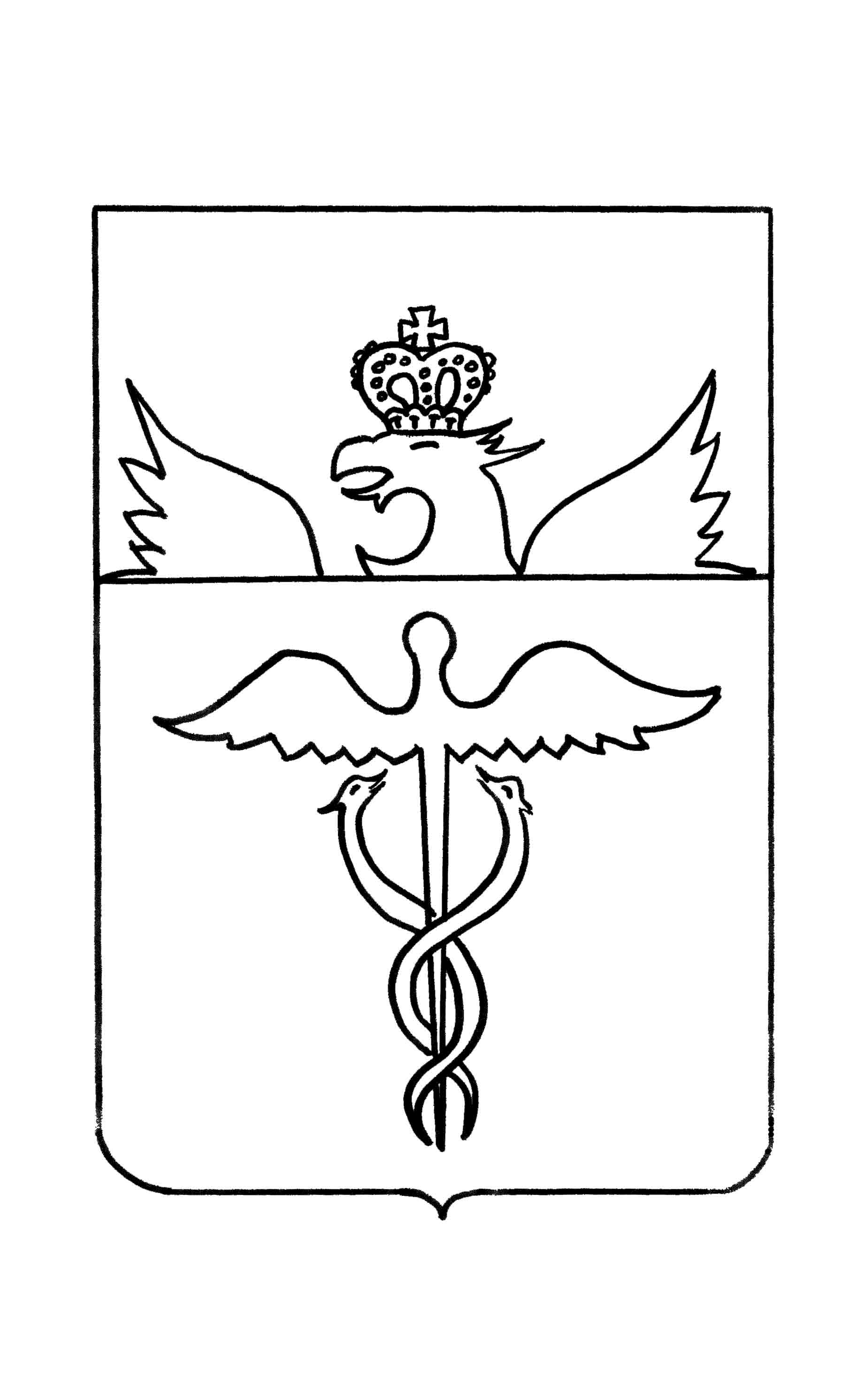    Совет народных депутатов           Бутурлиновского городского поселения         Бутурлиновского муниципального района                           Воронежской области                                   Р Е Ш Е Н И Еот 26.12.2013 г.     № 247     г. БутурлиновкаОб утверждении Положения о порядке размещения сведений о доходах, расходах, об имуществе и обязательствах имущественного характера лиц, замещающих муниципальные должности, должности муниципальной службы, и членов их семей на официальном сайте органов местного самоуправления Бутурлиновского городского поселения Бутурлиновского муниципального района и предоставления этих сведений средствам массовой информации для опубликованияВ соответствии со статьей 8 Федерального закона от 25 декабря 2008 г. № 273-ФЗ «О противодействии коррупции», во исполнение пункта 8 указа Президента Российской Федерации от 08 июля 2013 г. № 613 «Вопросы противодействия коррупции», Совет народных депутатов Бутурлиновского городского поселения                                                  РЕШИЛ:Утвердить прилагаемое Положение о порядке размещения сведений о доходах, расходах, об имуществе и обязательствах имущественного характера лиц, замещающих муниципальные должности, должности муниципальной службы, и членов их семей на официальном сайте органов местного самоуправления Бутурлиновского городского поселения Бутурлиновского муниципального района и предоставления этих сведений средствам массовой информации для опубликования.Опубликовать настоящее решение в официальном периодическом печатном издании «Вестник муниципальных правовых актов Бутурлиновского городского поселения Бутурлиновского муниципального района Воронежской области». Настоящее решение вступает в силу с момента его официального опубликования.Глава Бутурлиновскогогородского поселения                                                           Е.Ф. Дмитренко           Председатель Совета народныхдепутатов Бутурлиновскогогородского поселения                                                             В.В. Лепехина Утвержденорешением Совета народных  депутатов Бутурлиновского городского поселения от _____________ №_____Положение о порядке размещения сведений о доходах, расходах, об имуществе и обязательствах имущественного характера лиц, замещающих муниципальные должности, должности муниципальной службы, и членов их семей на официальном сайте органов местного самоуправления Бутурлиновского городского поселения Бутурлиновского муниципального района и предоставления этих сведений средствам массовой информации для опубликования1. Настоящее Положение устанавливает порядок размещения сведений о доходах, расходах, об имуществе и обязательствах имущественного характера лиц, замещающих муниципальные должности, должности муниципальной службы в органах местного самоуправления Бутурлиновского городского поселения Бутурлиновского муниципального района, их супругов и несовершеннолетних детей (далее - сведения о доходах, расходах, об имуществе и обязательствах имущественного характера) на официальном сайте органов местного самоуправления Бутурлиновского городского поселения Бутурлиновского муниципального района (далее – официальный сайт), а также предоставления этих сведений средствам массовой информации для опубликования в связи с их запросами.2. На официальном сайте размещаются и средствам массовой информации предоставляются для опубликования следующие сведения о доходах, расходах, об имуществе и обязательствах имущественного характера:а) перечень объектов недвижимого имущества, принадлежащих лицу, замещающему муниципальную должность, должность муниципальной службы, его супруге (супругу) и несовершеннолетним детям на праве собственности или находящихся в их пользовании, с указанием вида, площади и страны расположения каждого из них;б) перечень транспортных средств с указанием вида и марки, принадлежащих на праве собственности лицу, замещающему муниципальную должность, должность муниципальной службы, его супруге (супругу) и несовершеннолетним детям;в) декларированный годовой доход лица, замещающего муниципальную должность, должность муниципальной службы, его супруги (супруга) и несовершеннолетних детей;г) сведения об источниках получения средств, за счет которых совершена сделка по приобретению земельного участка, другого объекта недвижимого имущества, транспортного средства, ценных бумаг, акций (долей участия, паев в уставных (складочных) капиталах организаций), если сумма сделки превышает общий доход лица, замещающего муниципальную должность, должность муниципальной службы, и его супруги (супруга) за три последних года, предшествующих совершению сделки.3. В размещаемых на официальном сайте и предоставляемых средствам массовой информации для опубликования сведениях о доходах, расходах, об имуществе и обязательствах имущественного характера запрещается указывать:а) иные сведения (кроме указанных в пункте 2 настоящего Положения) о доходах лица, замещающего муниципальную должность, должность муниципальной службы, его супруги (супруга) и несовершеннолетних детей, об имуществе, принадлежащем на праве собственности названным лицам, и об их обязательствах имущественного характера;б) персональные данные супруги (супруга), детей и иных членов семьи лица, замещающего муниципальную должность, должность муниципальной службы;в) данные, позволяющие определить место жительства, почтовый адрес, телефон и иные индивидуальные средства коммуникации лица, замещающего муниципальную должность, должность муниципальной службы, его супруги (супруга), детей и иных членов семьи;г) данные, позволяющие определить местонахождение объектов недвижимого имущества, принадлежащих лицу, замещаемому муниципальную должность,  должность муниципальной службы, его супруге (супругу), детям, иным членам семьи на праве собственности или находящихся в их пользовании; д) информацию, отнесенную к государственной тайне или являющуюся конфиденциальной.4. Сведения о доходах, расходах, об имуществе и обязательствах имущественного характера, указанные в пункте 2 настоящего Положения, размещают на официальном сайте в течение 14 рабочих дней со дня истечения срока, установленного для подачи справок о доходах, об имуществе и обязательствах имущественного характера лицами, замещающими муниципальные должности,  должности муниципальной службы.5. Размещение на официальном сайте сведений о доходах, расходах, об имуществе и обязательствах имущественного характера, указанных в пункте 2 настоящего Положения, представленных лицами, замещающими должности муниципальной службы, обеспечивается кадровой службой администрации Бутурлиновского городского поселения.6. Кадровая служба администрации Бутурлиновского городского поселения:а) в 3-дневный срок со дня поступления запроса от средства массовой информации сообщает о нем лицу, замещающему муниципальную должность, должность муниципальной службы, в отношении, которого поступил запрос;б) в 7-дневный срок со дня поступления запроса от средства массовой информации обеспечивает предоставление ему сведений, указанных в пункте 2 настоящего Положения, в том случае, если запрашиваемые сведения отсутствуют на официальном сайте.7. Муниципальные служащие органов местного самоуправления Бутурлиновского городского поселения, обеспечивающие размещение сведений о  доходах, расходах, об имуществе и обязательствах имущественного характера и их предоставление средством массовой информации для их опубликования, несут в соответствии с законодательством Российской Федерации ответственность за несоблюдение настоящего Положения, а также за разглашение сведений, отнесенных к государственной тайне или являющихся конфиденциальными.